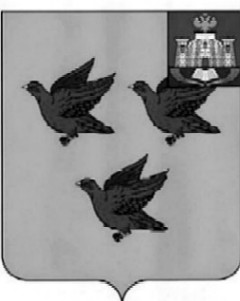 РОССИЙСКАЯ ФЕДЕРАЦИЯОРЛОВСКАЯ ОБЛАСТЬАДМИНИСТРАЦИЯ ГОРОДА ЛИВНЫПОСТАНОВЛЕНИЕ 11  января 2023 года                                                                                          № 1                                                                                                  г. ЛивныО внесении изменений в постановление администрации города Ливны от 27 февраля 2020 года № 13 «Об утверждении Положения об организации питания обучающихсяв муниципальных общеобразовательныхорганизациях города Ливны»       В соответствии с Федеральным законом от 29 декабря 2012 года                 № 273-ФЗ «Об образовании в Российской  Федерации», Законом Орловской области от 6 сентября 2013 года  № 1525-ОЗ «Об образовании в Орловской области», постановлением Правительства Орловской области от 16 сентября 2019 года № 526 «Об утверждении государственной программы Орловской области «Образование в Орловской области», распоряжением  Правительства Орловской области от 5 декабря 2022 года № 957-р «О внесении изменения в распределение субсидий на 2022 год и на плановый период 2023 и 2024 годов на организацию бесплатного горячего питания обучающихся, получающих начальное общее образование в государственных и муниципальных образовательных организациях», постановлением администрации города Ливны от 19 ноября 2019 года № 814 «Об утверждении муниципальной программы «Образование в городе Ливны Орловской области» администрация города Ливны постановляет: 1. Внести в приложение к  постановлению  администрации города Ливны от 27 февраля 2020 года № 13 «Об утверждении  Положения об организации питания обучающихся в муниципальных общеобразовательных организациях города Ливны» следующие изменения:1) Пункты 2.11.- 2.12. изложить в следующей редакции:«2.11. Питание обучающихся 1-4 классов осуществляется из расчета 65,76 рублей в день на одного обучающегося, посещающего организацию.  2.12. По заявлению родителей (законных представителей) питание обучающихся 1-4 классов по медицинским показателям на дому может предоставляться в виде денежной компенсации или путем обеспечения наборов продуктов питания (сухих пайков) в размере 65,76 рублей в день на одного обучающегося организации, а обучающимся с ограниченными возможностями здоровья дополнительно 60,00 рублей в день.».2. Настоящее постановление вступает в силу с момента его официального опубликования и распространяет свое действие на правоотношения, возникшие с 9 января 2023 года.3. Опубликовать настоящее постановление в газете «Ливенский вестник» и разместить на официальном сайте администрации города в сети Интернет.4. Контроль за исполнением настоящего постановления возложить на заместителя главы по социальным вопросам.Глава города                                                                                    С.А. Трубицин